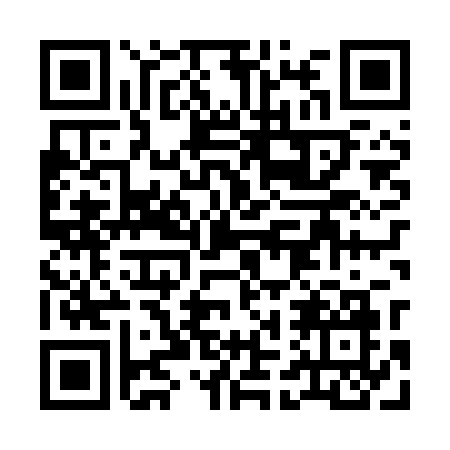 Prayer times for Psary Cerchle, PolandWed 1 May 2024 - Fri 31 May 2024High Latitude Method: Angle Based RulePrayer Calculation Method: Muslim World LeagueAsar Calculation Method: HanafiPrayer times provided by https://www.salahtimes.comDateDayFajrSunriseDhuhrAsrMaghribIsha1Wed2:445:0912:345:407:5910:142Thu2:405:0812:335:418:0010:173Fri2:375:0612:335:428:0210:204Sat2:335:0412:335:438:0310:235Sun2:305:0212:335:448:0510:266Mon2:265:0112:335:458:0710:297Tue2:234:5912:335:468:0810:328Wed2:194:5712:335:478:1010:359Thu2:184:5612:335:488:1110:3910Fri2:184:5412:335:498:1310:4011Sat2:174:5212:335:508:1410:4112Sun2:164:5112:335:508:1610:4213Mon2:164:4912:335:518:1710:4214Tue2:154:4812:335:528:1910:4315Wed2:154:4612:335:538:2010:4416Thu2:144:4512:335:548:2210:4417Fri2:134:4412:335:558:2310:4518Sat2:134:4212:335:568:2410:4519Sun2:124:4112:335:568:2610:4620Mon2:124:4012:335:578:2710:4721Tue2:114:3812:335:588:2910:4722Wed2:114:3712:335:598:3010:4823Thu2:114:3612:336:008:3110:4924Fri2:104:3512:336:008:3310:4925Sat2:104:3412:346:018:3410:5026Sun2:104:3312:346:028:3510:5027Mon2:094:3212:346:038:3610:5128Tue2:094:3112:346:038:3710:5229Wed2:094:3012:346:048:3910:5230Thu2:084:2912:346:058:4010:5331Fri2:084:2812:346:058:4110:53